Cтруктурное подразделение «Детский сад Звездочка»
муниципального бюджетного дошкольного образовательного учреждения
«Детский сад «Планета детства»Консультация для родителей«Компьютерные игры в детском возрасте: польза или вред?»Подготовила: воспитательМилешина Т.С.2021 год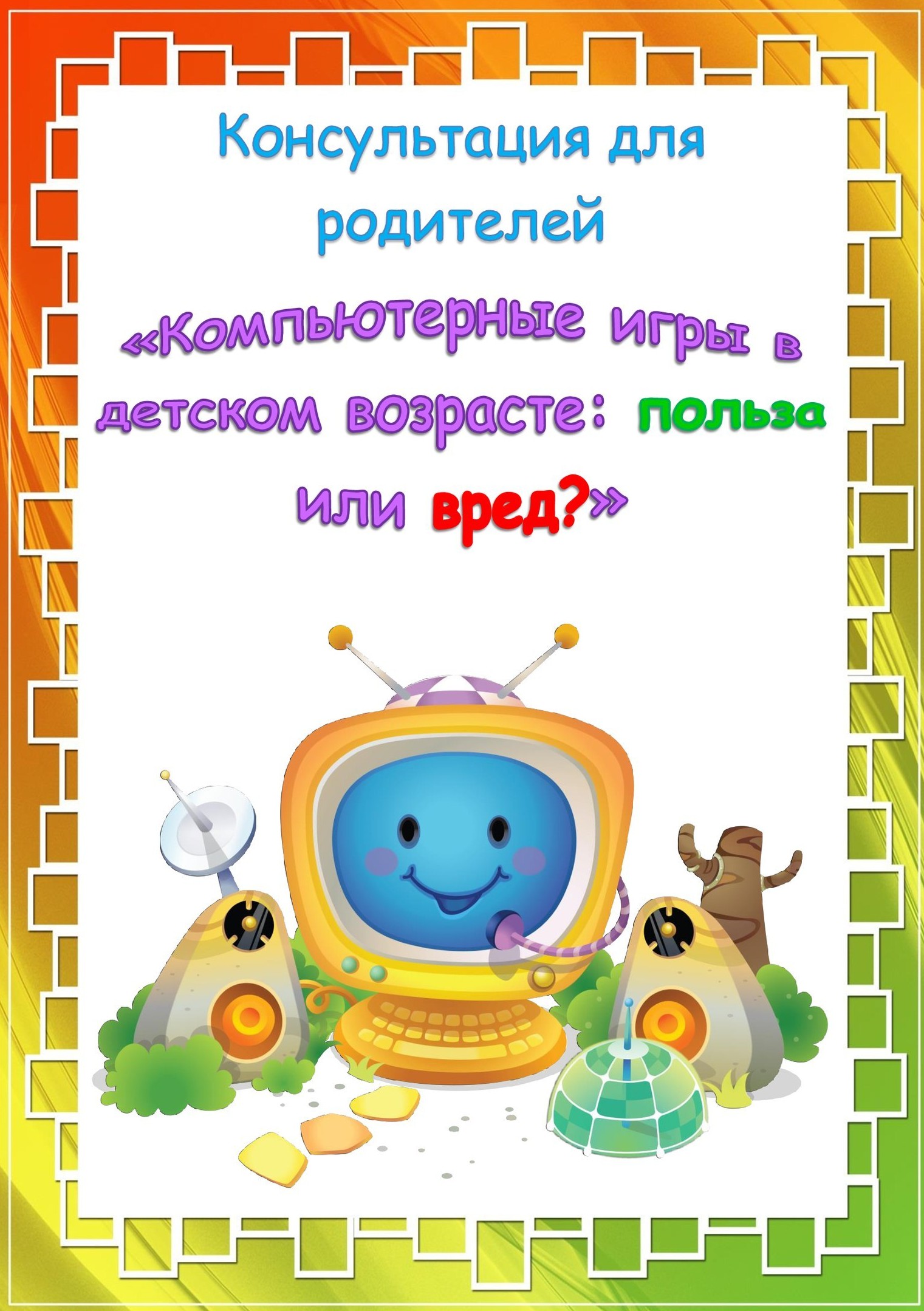 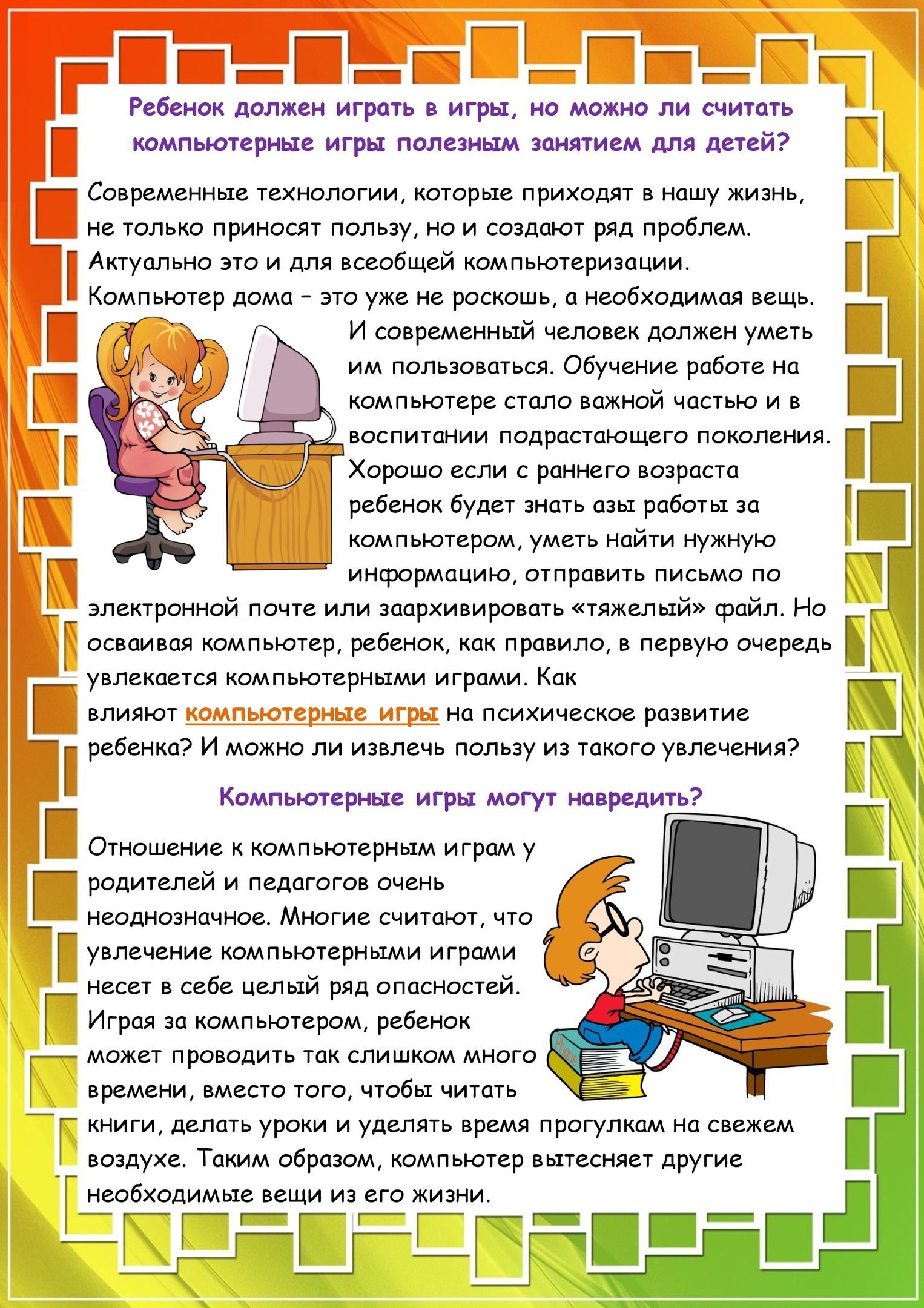 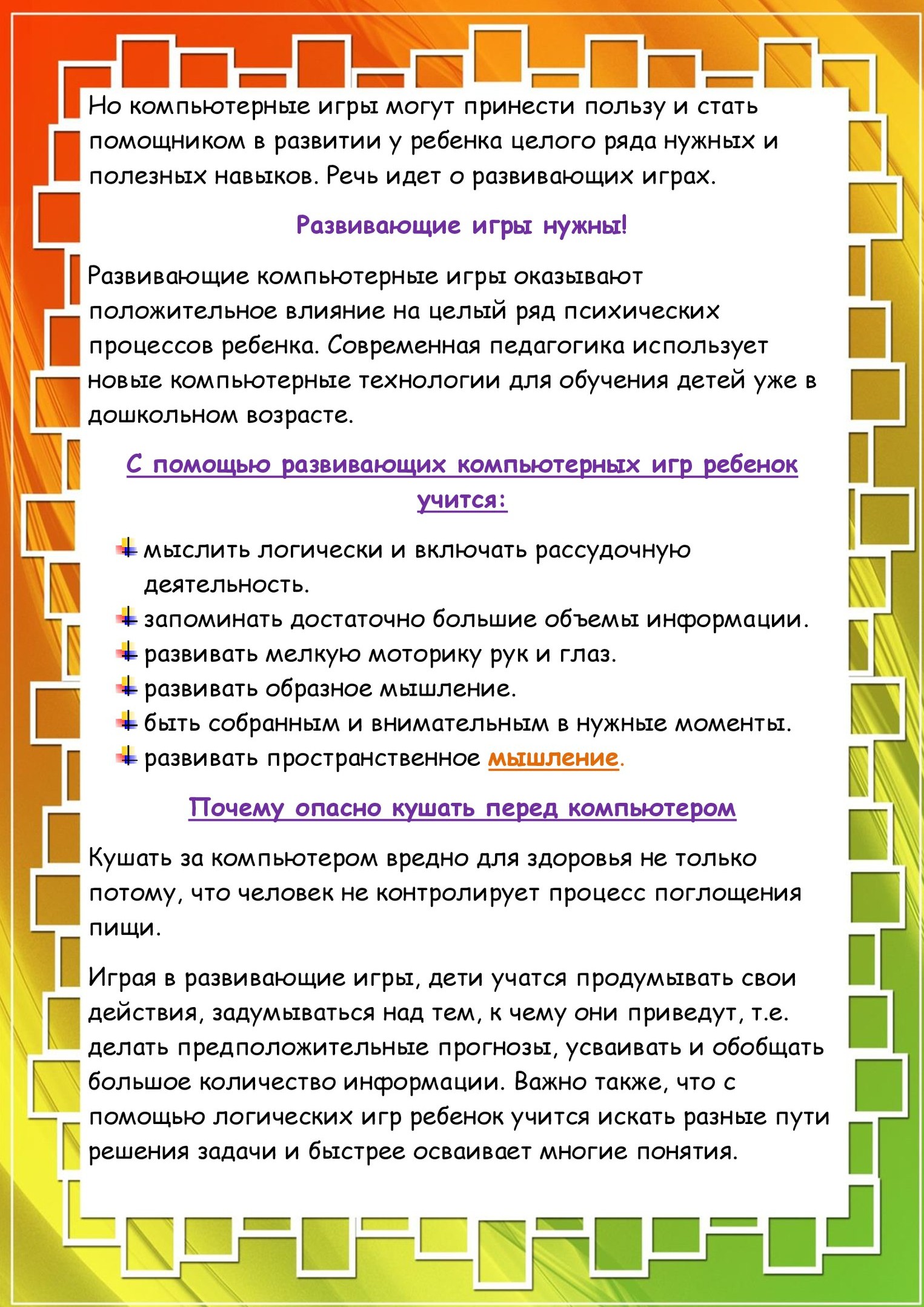 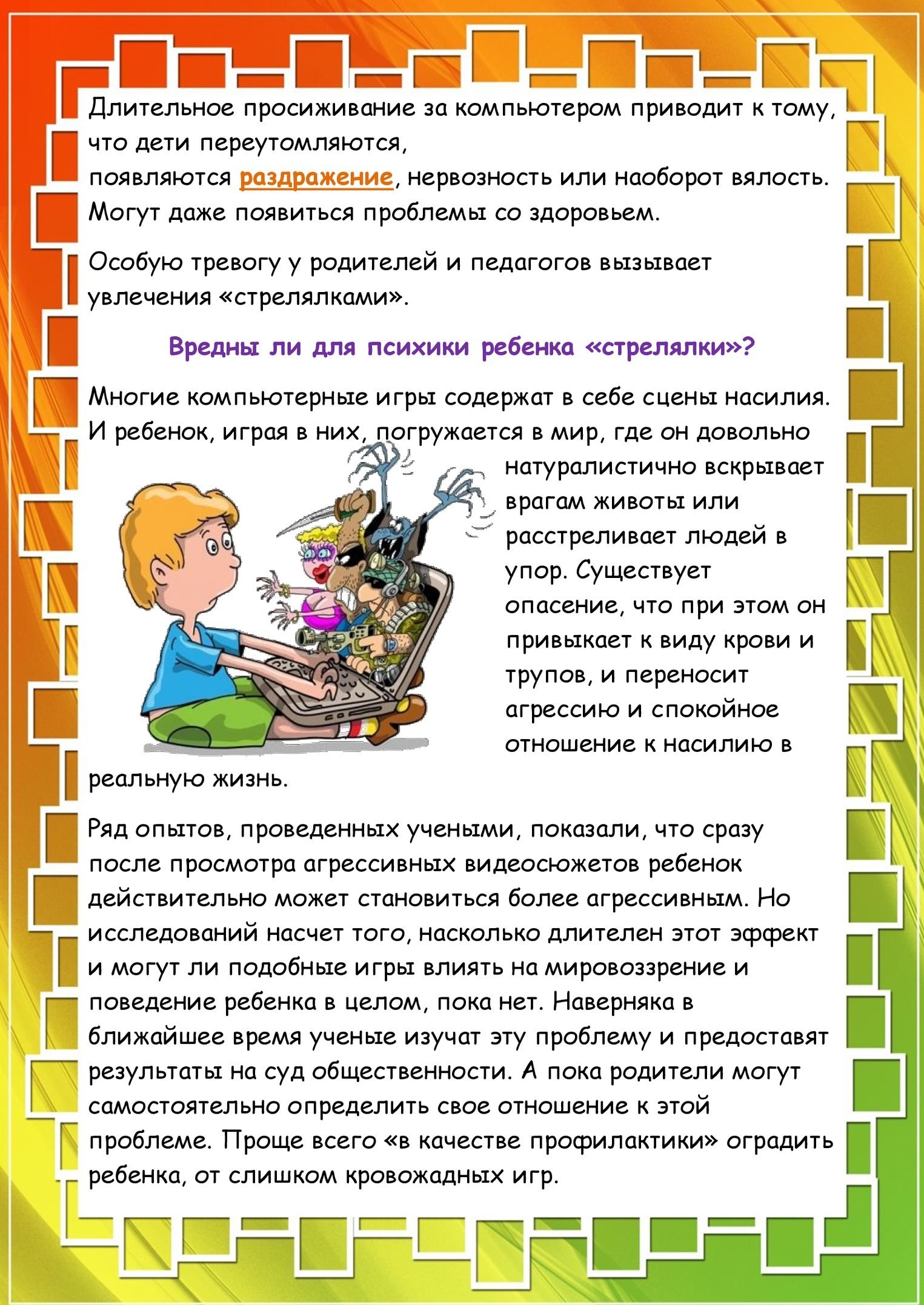 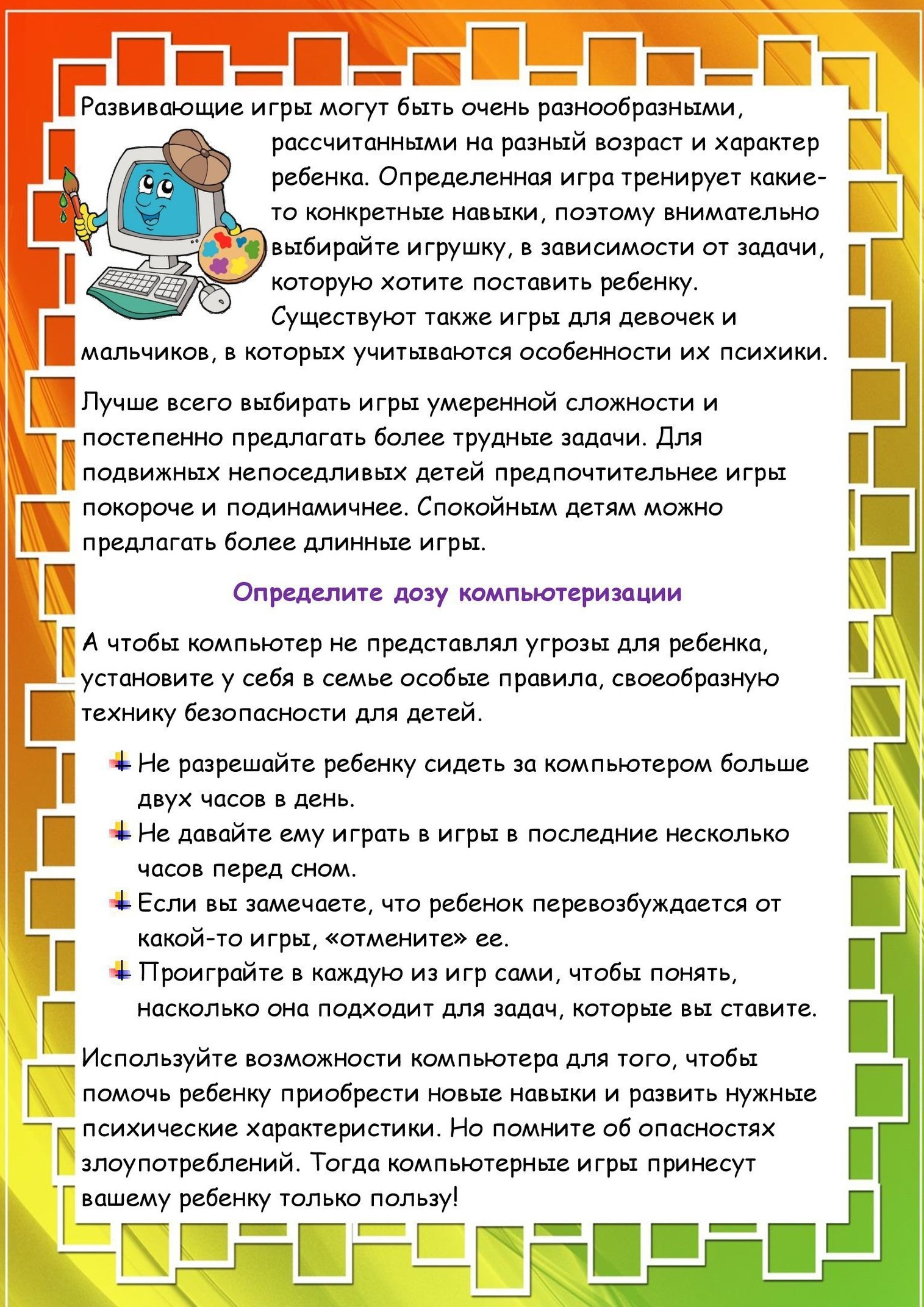 